Anmeldung für die Teilnahme an einer internen Weiterbildung: „Weiterbildungsprogramm der Berliner Hochschule für Technik”Dienstanschrift: Name:	Vorname:	FB / ZE / Abteilung	Haus, Raumnummer:	Tel. (dienstl.):	Tel. (privat optional):	Telefax:	E-Mail:	__________________________________		_________________________________________Ort, Datum						  Unterschrift der Teilnehmerin / des Teilnehmers__________________________________		_________________________________________Ort, Datum						  Genehmigung des / der FachvorgesetztenWährend des eingeschränkten Betriebes der Hochschule ist als Anmeldung eine E-Mail mit dem ausgefüllten Anmeldebogen ohne Unterschrift plus eine E-Mail der/des Vorgesetzten als Einverständnis ausreichend.Die angegebenen Weiterbildungen in Seminarform (Dauer von ½ - 2 Tage) gelten als Arbeitszeit. Sollten wegen der Teilnahme Lehrveranstaltungen ausfallen, so müssen diese nachgeholt werden.Bei Fern- und Onlinestudien, die sich über mindestens ein Semester erstrecken, ist die Abstimmung zur Anrechnung der Lernzeiten auf die Arbeitszeit vorab mit der Personalabteilung vorzunehmen.Anmeldeschluss ist jeweils 14 Tage vor Seminarbeginn. Bei freien Plätzen können auch kurzfristigere Anmeldungen noch akzeptiert werden.Das Fernstudieninstitut behält sich vor, bei sehr großer Nachfrage die Seminarplätze zu begrenzen oder bei zu geringer Nachfrage die Durchführung eines Kurses abzusagen.Service:   Ansprechpartnerin:		Für weitere Informationen besuchen Sie bitte die Webseite des Fernstudieninstituts:www.bht-berlin.de/weiterbildungsseminare Stand: 19.10.2021Ich melde mich zu folgender/n Weiterbildung/en an:            X = Bitte die gewünschte Weiterbildung ankreuzenBerliner Hochschule für Technik Berlin University of Applied Sciences and TechnologyFernstudieninstitutLuxemburger Str. 10, 13353 Berlin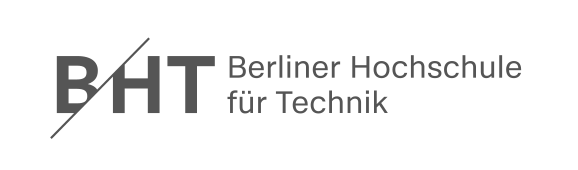 Jutta Werner Telefon: (030) 4504 - 6004Telefax: (030) 4504 - 6088E-Mail:	fsi@bht-berlin.deXTerminWeiterbildungsangeboteZeitenDauer20212021202120212021Mai 2021Mai 2021Mai 2021Mai 2021Mai 202110.+11.05MS Excel 1 - Effizientes Arbeiten mit Excel 2016 bzw. 2019 (Niveau: Grundlagen und Tipps & Tricks) - ONLINEJe 09:00 – 12:152 x 1/2 Tag (Seminar)17.+18.05MS Word 1 - Effizientes Arbeiten mit Word 2016 bzw. 2019 (Niveau: Grundlagen und Tipps & Tricks) - ONLINEJe 09:00 – 12:152 x 1/2 Tag (Seminar)Juni 2021Juni 2021Juni 2021Juni 2021Juni 202121.+22.06.MS Word 2 - Effizientes Arbeiten mit Word 2016 bzw. 2019 für Fortgeschrittene - ONLINEJe 09:00 – 12:152 x 1/2 Tag (Seminar)September 2021September 2021September 2021September 2021September 202102.09.MS Outlook 1 - Effizientes Arbeiten mit Outlook 2019 (Niveau: Grundlagen und Tipps & Tricks) – in Präsenz, falls möglich 09:00 – 16:151 Tag (Seminar)07.09.MS Outlook 2 - Effizientes Arbeiten mit Outlook 2019 für Fortgeschrittene – in Präsenz, falls möglich09:00 – 16:151 Tag (Seminar)Oktober 2021Oktober 2021Oktober 2021Oktober 2021Oktober 202111.+12.10.MS Word 3 - Lange Dokumente bearbeiten in Word 2016 bzw. 2019 - ONLINEJe 09:00 – 12:152 x 1/2 Tag (Seminar)November 2021November 2021November 2021November 2021November 2021 08.+09.11MS Excel 3 - Große Tabellen bearbeiten mit Excel 2019 für Fortgeschrittene - ONLINEJe 09:00 – 12:152 x 1/2 Tag (Seminar)30.11.MS Excel 4 – Pivottabellen mit Excel 2019 für Fortgeschrittene - ONLINE09:00 – 12:151/2 Tag (Seminar)